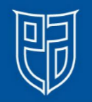 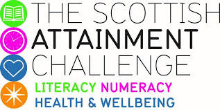 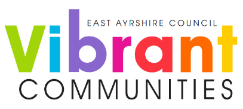 Family Literacy – Scottish Attainment ChallengeMentor Development Officers ActivitiesFor hygiene reasons please ensure you wash your hands and any objects you have been touching after you have finished the activity.Activity Title:   Scavenger Hunt Age range:Primary 7 – S3Area of the Curriculum:STEM – Engineering Resources required:Paper, card boars, scissors, tape and any scrap resource you can find at home. Time / length of the activity:1 – 1.5 HoursNumber of people required:1 +Instructions:1. Build a structure that will hold a book 6 inches off the ground.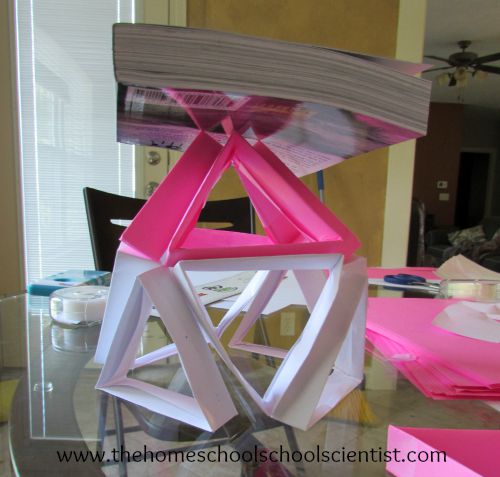 2. Build a structure that will hold and egg 2 feet off the ground.3. Build a bridge from table to table (6 inches apart or so) that matchbox cars can cross.4. Build the highest, free-standing structure you can build with just one sheet of 8 1/2 X 11 sheet of paper5. Make paper airplanes and see which design flies the farthest.Further learningHow creative can you get? Create your own Engineering challenge and tweet your ideas to @EacMentors 